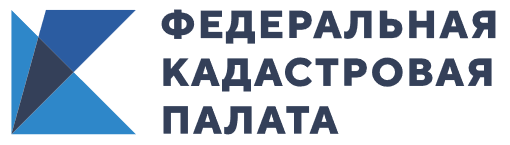 Кадастровая палата по Республике Татарстан рассказала о дистанционной подаче документов в российские вузы Применение электронной подписи существенно увеличивает возможности при выборе вуза у поступающих, во-первых, абитуриенты могут подать документы сразу в несколько понравившихся вузов, а во-вторых,  упрощает их взаимодействие с приемной комиссией. Так, например, абитуриент из Татарстана может подать документы в московский вуз, не выезжая за пределы республики. Таким образом, экономится не только время – документы попадают в приемную комиссию мгновенно, – но и деньги, которые поступающие тратят на дорогу до выбранного учебного заведения. Всё, что понадобится для дистанционной подачи документов в вуз, – пакет необходимых документов и наличие сертификата электронной подписи у поступающего.К сведениюДля дистанционной подачи собранного пакета документов по списку вуза необходимо наличие квалифицированной электронной подписи для физического лица. Получить ее может любой гражданин старше 14 лет. Сделать это можно в удостоверяющем центре, аккредитованном Минкомсвязи России. В перечень аккредитованных центров с гарантией государственного учреждения входит удостоверяющий центр Федеральной кадастровой палаты.Чтобы получить сертификат электронной подписи в удостоверяющем центре Кадастровой палаты, нужно зарегистрироваться на сайте uc.kadastr.ru, подать запрос в личном кабинете и оплатить услугу. Для создания сертификата электронной подписи понадобятся паспорт, СНИЛС, ИНН (оригиналы документов). Далее необходимо пройти процедуру удостоверения личности в пункте оказания услуги. Процедура идентификации личности подтверждает получение сертификата электронной подписи его законным владельцем. Для удобства граждан и с учетом реализуемого комплекса противоэпидемических мер Кадастровая палата по Республике Татарстан ввела предварительную запись на данную процедуру. После получения платежа специалист ведомства связывается с заявителем  и согласовывает время визита для удостоверения личности в пункте приема Кадастровой палаты по РТ, г. Казань, ул. В. Кулагина, д.1К сведению Квалифицированный сертификат ЭП физического лица нельзя получить на имя другого человека по доверенности или на основании иного документа, подтверждающего подобные полномочия. Отличие процесса получения сертификата электронной подписи в Кадастровой палате от других удостоверяющих центров заключается в том, что после удостоверения личности готовый сертификат можно получить только в личном кабинете на официальном сайте удостоверяющего центра Кадастровой палаты. Таким образом, никто, кроме законного владельца, не получит доступа к созданному сертификату. Срок действия сертификата электронной подписи, выданного удостоверяющим центром Кадастровой палаты, составляет 15 месяцев.Необходимо отметить, что не все учебные заведения принимают документы в электронном виде. У каждого учебного заведения собственные требования, следует обязательно проконсультироваться с приемной комиссией. Подробнее об Удостоверяющем центре Федеральной кадастровой палаты можно узнать на сайте ведомства.